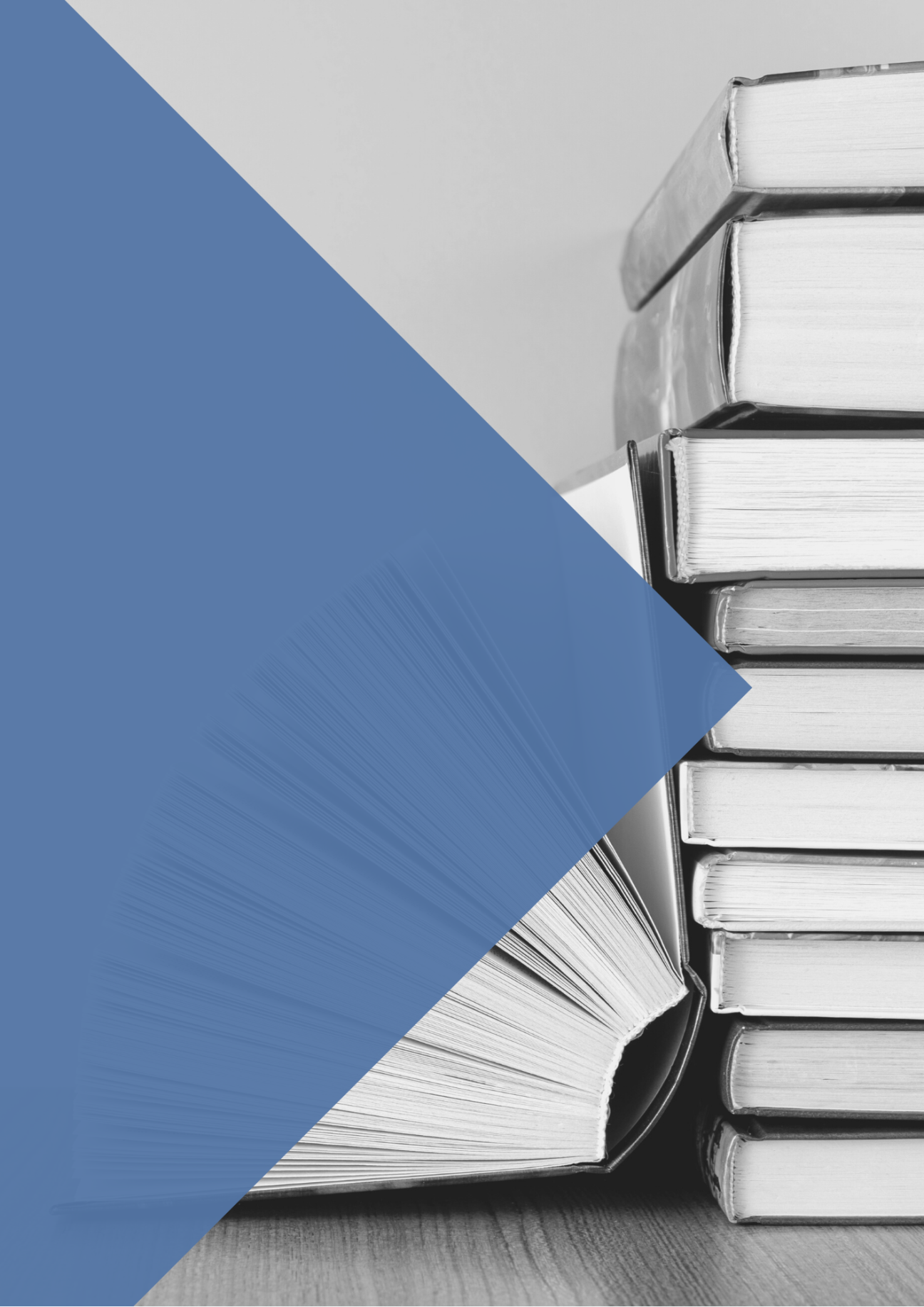 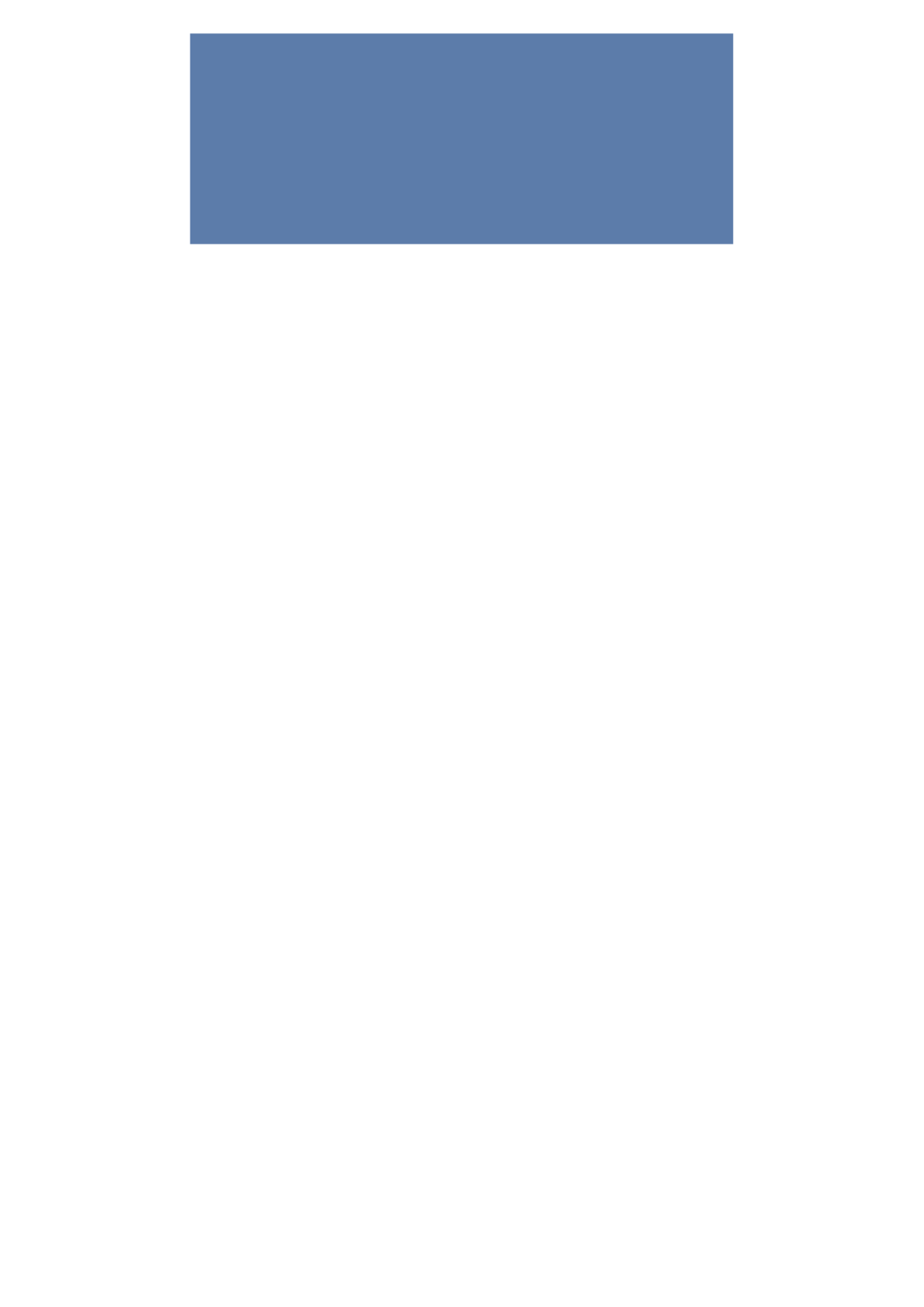 Abril Manso, Rafael. “Régimen de responsabilidad del transportista aéreo de pasajeros”: Jueces para la democracia, Nº 106, 2023, págs. 105-118. Achón Bruñén, María José. “Prohibición por la Sala 3ª del TS de la difusión de baremos por los Colegios de Abogados. Honorarios excesivos y cláusulas abusivas en las hojas de encargo”: Diario La Ley, Nº 10285, 2023.Agüero Ortiz, Alicia. “Comentario a la STS de 4 de octubre de 2022 (RJ 2022, 4237). Cambio de paradigma en la evaluación de usura de las tarjetas revolving: nuevo término de comparación y normalidad del 23-26% TAE”: Cuadernos Civitas de jurisprudencia civil, Nº 121, 2023, págs. 201-224.Alarcón Sotomayor, Lucía. “La responsabilidad de las plataformas digitales por publicitar viviendas turísticas con datos ilegales: una responsabilidad tocada, pero no hundida”: Revista española de derecho administrativo, Nº 224, 2023, págs. 87-116.Alemany Castell, Marta. “Transparencia de las tarjetas revolving”: Revista jurídica de Catalunya, Vol. 129, Nº 1, 2023, págs. 67-98.Aliaga Martínez, Laura; Gutiérrez David, María Estrella. “El Proyecto de Ley de Protección de Datos e Información Digital en Reino Unido (Parte III)”: La Ley privacidad, Nº. 15, 2023 (Ejemplar dedicado a: enero-marzo).Azofra Vegas, Fernando. “La segunda "segunda oportunidad"”: Actualidad jurídica Uría Menéndez, Nº. 59, 2022 (Ejemplar dedicado a: La reforma concursal), págs. 229-245. Bendito Cañizares, María Teresa. “Las claves olvidadas en el debate sobre la prescripción de la acción de restitución de los gastos indebidamente cargados al consumidor: el «abuso de la prescripción», la inexistencia de «causa retinendi» y el «realismo jurídico» (Primera parte)”: Revista Crítica de Derecho Inmobiliario, Año nº 99, Nº 796, 2023, págs. 853-918.Bonet Juan, Amparo. “Medios de cobro y pago internacionales, blockchain y su viabilidad jurídica”: Diario La Ley, Nº 10268, 2023.Bouazza Ariño, Omar. “La ordenación de las viviendas de uso turístico: especial referencia a la ciudad de Madrid”: Revista española de derecho administrativo, Nº 224, 2023, págs. 43-86.Brian Nougreres, Ana. “El derecho a la información en la nueva normativa del sistema de protección de datos del Uruguay”: La Ley privacidad, Nº. 15, 2023 (Ejemplar dedicado a: enero-marzo).Carrasco Perera, Ángel. “Más allá del Dieselgate: El insostenible caso en favor de remedios sostenibles en las ventas al consumidor”: Revista CESCO de Derecho de Consumo, Nº. 45, 2023, págs. 1-28.Castiella Sánchez-Ostiz, Joaquín; Bazal Chacón, Blanca. “La obligatoriedad de implantar un canal de denuncias en las empresas”: Actualidad jurídica Aranzadi, Nº 995, 2023.Colino Mediavilla, José Luis. “Banco Popular: de nuevo sobre la necesidad de que la resolución bancaria respete los derechos del inversor a la tutela judicial efectiva y de propiedad”: Diario La Ley, Nº 10276, 2023.Collado-Rodríguez, Noelia. “La evaluación de la solvencia mediante el uso de sistemas de IA”: Revista CESCO de Derecho de Consumo, Nº. 46, 2023, págs. 41-67.Collado-Rodríguez, Noelia. “La evaluación de las necesidades y exigencias del cliente en la distribución de seguros”: Cuadernos de derecho privado: CDP, Nº. 5, 2023, págs. 8-41.Corvo López, Felisa María. “La conformidad subjetiva en el marco de la compraventa de bienes y el suministro de contenidos y servicios digitales tras la trasposición de las Directivas (UE) 2019/770 y 2019/771 en España”: Revista Crítica de Derecho Inmobiliario, Año nº 99, Nº 795, 2023, págs. 123-178.Crespo Mora, María Carmen. “Falta de transparencia de la cláusula contractual de honorarios que tarifica los servicios de abogado por hora: Sentencia del Tribunal de Justicia de 12 de enero de 2023 as. C‐395/21: Caso DV contra MA”: La Ley Unión Europea, Nº 113, 2023.Csehi, Zoltán. “Responsabilidad por los daños causados por un gestor de una red de distribución de electricidad que modifica el nivel de tensión de la electricidad para su distribución: TJ, Sala Décima, S 24 Nov. 2022. Asunto C‐691/21: Cafpi SA, Aviva assurances SA”: La Ley Unión Europea, Nº 112, 2023.Cuartero Saiz, Jesús. “Més garanties per als consumidors: Novetats legislatives del període 2020-2022”: RJIB. Revista jurídica de les Illes Balears, Nº. 23, 2023. de Miguel Asensio, Pedro Alberto. “Reglamento General de Protección de Datos: Coordinación entre la aplicación pública y la aplicación privada”: La Ley Unión Europea, ISSN-e 2255-551X, Nº 112, 2023.de Miguel Beriain, Iñigo. “El uso de datos de salud para investigación biomédica a la luz de la Propuesta de Reglamento del Parlamento Europeo y del Consejo sobre el Espacio Europeo de Datos Sanitarios”: Revista jurídica de Castilla y León, Nº. 60, 2023, págs. 7-35.Del Saz Domínguez, Lucía. “Derechos de los pasajeros aéreos. Diferencias entre vuelos y viajes combinados”: Revista CESCO de Derecho de Consumo, Nº. 46, 2023, págs. 21-40.Del Saz Domínguez, Lucía. “Existe derecho de desistimiento en los contratos de renting al consumo?, ¿responde el arrendador por vicios ocultos y averías?”: Revista CESCO de Derecho de Consumo, Nº. 45, 2023, págs. 46-67.Del Saz Domínguez, Lucía. “La contratación turística mediante plataformas digitales”: Revista CESCO de Derecho de Consumo, Nº. 45, 2023, págs. 174-185.Estupiñán Cáceres, Rosalía; Fonticiella Hernández, Beatriz. “Big data e inteligencia artificial ¿nuevas herramientas para un cambio de modelo en la contratación con consumidores frente a cláusulas abusivas?”: Revista de derecho bancario y bursátil, Año nº 41, Nº 168, 2022, págs. 69-88.Fernández de Marcos, Elena Davara. “Informes Jurídicos de la Agencia Española de Protección de Datos (AEPD): cuestiones relevantes”: La Ley privacidad, Nº. 15, 2023 (Ejemplar dedicado a: enero-marzo).García Escobar, Gabriel A. “Comentario a la STS de 21 de octubre de 2022 (RJ 2022, 4492). Cuestiones de transparencia y prueba en torno al artículo 3 LCS”: Cuadernos Civitas de jurisprudencia civil, Nº 121, 2023, págs. 235-248.Gerhold, Maximilian. “Une protection renforcée des données à caractère personnel financières”: Revue trimestrielle de droit europeen, Vol. 59, Nº 1, 2023, págs. 37-50.González Fernández, Fernando; Martín, Bartolomé. “Del ejercicio concurrente e independiente de las acciones previstas en el Reglamento (UE) 2016/679 General de Protección de Datos en caso de posible vulneración del derecho fundamental a la protección de datos: a propósito de la Decisión del TJUE en el asunto C-132/21”: La Ley privacidad, Nº. 15, 2023 (Ejemplar dedicado a: enero-marzo).González Jiménez, Pedro Mario. “La cláusula de exclusión de daños en las operaciones de carga y descarga: ¿delimitadora del riesgo, limitativa de derechos o lesiva?”: Revista de derecho privado, Año nº 107, Mes 2, 2023, págs. 61-87. Graça Costa, Nerea Peris Brines; Leonardo Cervera Navas. “¿Dónde van los datos que se evaporan? A la nube”: La Ley privacidad, Nº. 15, 2023 (Ejemplar dedicado a: enero-marzo).Heymann, Jeremy. “La protection des passagers aériens encore renforcée par l'application extraterritoriale du droit de l'Union!”: La Semaine Juridique, Nº 25, 2022, págs. 1257-1260.Jarukaitis, Irmantas. “Facultades de las autoridades reguladoras nacionales de la energía para imponer a las empresas eléctricas la devolución de las cantidades que se hayan percibido incumpliendo las exigencias relativas a la protección de los consumidores: TJ, Sala Quinta, S 30 Mar. 2023. Asunto C‐5/22: Green Network”: La Ley Unión Europea, Nº113, 2023.Jarukaitis, Irmantas. “Fallecimiento de un pasajero en accidente de tráfico: Derecho a indemnización de los hijos menores de edad únicamente en caso de daño patológico: TJ, Sala Décima, S15 Dic. 2022. Asunto C‐577/21: LM, NO y HUK‐COBURG‐Allgemeine Versicherung AG”: La Ley Unión Europea, Nº 113, 2023.Jiménez Paris, Teresa Asunción. “El nuevo Código de Buenas Prácticas para deudores hipotecarios en riesgo de vulnerabilidad del Real Decreto Ley 19/2022”: Revista Crítica de Derecho Inmobiliario, Año nº 99, Nº 796, 2023, págs. 1215-1234.Jiménez Paris, Teresa Asunción. “Novedades en el Código de Buenas Prácticas del Real Decreto Ley 6/2012 introducidas por el Real Decreto Ley 19/2022”: Revista Crítica de Derecho Inmobiliario, Año nº 99, Nº 795, 2023, págs. 651-669.Juan Gómez, Mateo C. “Sobre la comisión de apertura en los préstamos hipotecarios, la doctrina del TJUE y la STS 816/2023 de 29 de mayo: ¿el desenlace?”: Actualidad civil, Nº 6, 2023. Juan Gómez, Mateo. “Sobre la comisión de apertura y la STJUE de 16 de marzo de 2023¿obliga al Tribunal Supremo a cambiar su doctrina anterior?”: Diario La Ley, Nº 10269, 2023.López Herrero, F.; Mariscal de Gante Burguete, J. “La figura del intermediario o broker hipotecario: ¿merece la pena contratar sus servicios?”: El notario del siglo XXI: revista del Colegio Notarial de Madrid, Nº. 109, 2023, págs. 70-73.López Jiménez, José María. “La comisión de apertura en los préstamos hipotecarios: el Tribunal de Justicia de la Unión Europea se pronuncia de nuevo”: Diario La Ley, Nº 10275, 2023.López Mélida, Carlos. “Cuenta atrás para la plena aplicación del Reglamento europeo de Mercados Digitales o Digital Markets Act (DMA)”: Diario La Ley, Nº 10286, 2023.López-Lapuente Gutiérrez, Leticia. “La nueva regulación europea de los datos: cómo dar forma al futuro digital de Europa”: Actualidad jurídica Uría Menéndez, Nº. 61, 2023, págs. 50-71. Marín López, Manuel Jesús. “El control de transparencia material de la cláusula de intereses remuneratorios del crédito Revolving”: Revista CESCO de Derecho de Consumo, Nº. 45, 2023, págs. 68-133.Martín Faba, José María. “Comentario a la STS de 6 de octubre de 2022 (RJ 2022, 4476). Inexistencia de transacción y de renuncia a ejercitar la acción de responsabilidad contractual por incumplimiento de la entidad de su obligación de informar sobre los riesgos de un swap”: Cuadernos Civitas de jurisprudencia civil, Nº 121, 2023, págs. 225-234.Martínez Díaz, Javier. “Donde dije usura, digo mercado: Comentario a la sentencia del Tribunal Supremo (pleno) 258/2023 de 15 de febrero”: Revista CESCO de Derecho de Consumo, Nº. 45, 2023, págs. 134-148.Martínez Escribano, Celia. “El control judicial de cláusulas abusivas en la jurisprudencia del Tribunal Constitucional a la luz de la jurisprudencia del TJUE”: Cuadernos de derecho privado: CDP, Nº. 5, 2023, págs. 68-99.Martínez Espín, Pascual. “La propuesta de marco regulador de los sistemas de Inteligencia Artificial en el mercado de la UE”: Revista CESCO de Derecho de Consumo, Nº. 46, 2023, págs. 1-20.Martínez Martínez, Ricard. “El tratamiento de datos personales en el marco de la Ley 2/2023, de protección del denunciante. Requisitos y recomendaciones para el sector público”: La Ley privacidad, Nº. 15, 2023 (Ejemplar dedicado a: enero-marzo).Martínez Martínez, Ricard. “Una aproximación crítica al Reglamento General de Protección de Datos”: Diario La Ley, Nº 10294, 2023. Mata Sáiz, Alberto. “La transparencia + abusividad en las tarjetas revolving. Referencia a la STS 258/2023, de 15 de febrero”: Revista jurídica de Catalunya, Vol. 129, Nº 1, 2023, págs. 43-66.Messía de la Cerda Ballesteros, Jesús Alberto. “El derecho de acceso y los destinatarios. La sentencia del TJUE de 12 de enero de 2023”: La Ley privacidad, Nº. 15, 2023 (Ejemplar dedicado a: enero-marzo).Miralles Bonilla, Lucía. “Directrices y recomendaciones del Comité Europeo de Protección de Datos en relación con el articulado del RGPD”: La Ley privacidad, Nº. 15, 2023 (Ejemplar dedicado a: enero-marzo).Morte Ferrer, Ricardo. “La Decisión de la Conferencia de Autoridades de Protección de Datos Alemana sobre el uso de Microsoft 365 en el ámbito educativo”: La Ley privacidad, ISSN-e 2659-8698, Nº. 15, 2023 (Ejemplar dedicado a: enero-marzo).Muñoz García, Carmen. “Algunas claves en la contratación con consumidores en la UE, en la era digital: derechos y mecanismos de tutela”: REDE. Revista española de derecho europeo, Nº. 85, 2023, págs. 45-91. Murillo Ballell, Jorge. “La reforma transversal de la publicidad de medicamentos de uso humano: al hilo del Proyecto de Real Decreto por el que se regula la publicidad de los medicamentos de uso humano”: Diario La Ley, Nº 10301, 2023.Núñez Zorrilla, Carmen. “La nueva directiva europea sobre responsabilidad civil por productos defectuosos y su aplicación a los vehículos totalmente automatizados o autónomos”: Revista Crítica de Derecho Inmobiliario, Año nº 99, Nº 796, 2023, págs. 801-851.Ortega Giménez, Alfonso. “La interpretación del derecho de acceso en materia de protección de datos de carácter personal, tras la STJUE de 12 de enero de 2023”: Diario La Ley, Nº 10267, 2023.Palomino Moraleda, Helena. “Modificación unilateral del contrato: Caso Netflix”: Revista CESCO de Derecho de Consumo, Nº. 45, 2023, págs. 149-163.Pérez Guerra, Carmen. “La caída del Silicon Valley Bank y la puesta en cuestión de la regulación del principio de transparencia y de protección de los inversores”: La Ley mercantil, Nº. 101 (abril), 2023.Pérez Marco, Jorge. “La protección del promotor consumidor frente al sobreendeudamiento ante la concesión de préstamos a través de una plataforma de finanaciación participativa”: Revista de derecho bancario y bursátil, Año nº 41, Nº 168, 2022, págs. 109-140.Pérez Marín, María Ángeles. “La protección de los derechos de los consumidores a través del pleito testigo o la ilusión del legislador”: Revista General de Derecho Procesal, Nº. 60, 2023. Pertíñez Vílchez, Francisco. “Comentario a la STJUE de 5 de mayo de 2022 (TJUE 2022, 97). Resolución de entidades de crédito y extinción de las acciones de responsabilidad por incorrecta información del folleto y de anulación por vicio del consentimiento para quienes adquirieron acciones del Banco Popular mediante Oferta Pública de suscripción”: Cuadernos Civitas de jurisprudencia civil, Nº 121, 2023, págs. 111-122.Rebelo, Fernanda; Pinto Pereira, Isa. “Comportamento online do consumidor, formação financeira e sobreendividamento: primeiras reflexões sobre a Proposta de Diretiva relativa aos Créditos aos Consumidores COM/2021/347final”: Revista jurídica Portucalense, Nº. 32, 2022, págs. 86-109.Rodríguez de las Heras Ballell, Teresa. “La revisión de la Directiva de responsabilidad por producto: una pieza clave en el puzle de la responsabilidad por daños causados por inteligencia artificial”: La Ley mercantil, Nº. 103 (junio), 2023.Rodríguez Llamas, Sonia. “La responsabilidad civil de los distribuidores de energía eléctrica conforme a la interpretación de la Directiva 85\374\CEE por el TJUE: Sentencia del Tribunal de Justicia 24 de noviembre de 2022, asunto C‐691/21: Cafpi SA, Aviva assurances SA y Enedis SA”: La Ley Unión Europea, Nº 112, 2023.Rubio Vicente, Pedro J. “Un nuevo y desproporcionado revés en la valoración del tipo de interés usurario de los créditos revolving(STS núm. 258/2023, de 15 de febrero de 2023)”: Diario La Ley, Nº 10269, 2023.Sáenz de Jubera Higuero, Beatriz. “Restitución íntegra de cantidades acordada de oficio tras la nulidad de la cláusula abusiva: la STJUE de 17 de mayo de 2022”: Revista Crítica de Derecho Inmobiliario, Año nº 99, Nº 796, 2023, págs. 1172-1189.Sánchez García, Jesús M. “El crédito revolving no es un producto financiero complejo”: Revista de Derecho vLeX, Nº 229, Junio 2023. Sánchez García, Jesús M. “La comisión de apertura en los contratos de préstamo al consumo”: Revista de Derecho vLex, Nº. 228, Mayo 2023. Sempere Samaniego, Javier; Arenas Ramiro, Mónica. “Garante Italiano ordena suspender el tratamiento de datos personales realizado por dos aplicaciones (Replika y ChatGPT) de Inteligencia Artificial”: La Ley privacidad, Nº. 15, 2023 (Ejemplar dedicado a: enero-marzo).Sousa, João. “Restrições ao objeto da publicidade: a problemática inerente aos alimentos de baixo valor nutricional e à dependência nos jogos sociais e apostas”: Revista jurídica Portucalense, Nº. 32, 2022, págs. 110-136.Spineanu Matei, Octavia. “Apreciación del carácter abusivo de las cláusulas insertas en un contrato de prestación de servicios jurídicos concluido entre un abogado y un consumidor: TJ, Sala Cuarta, S 12 Ene. 2023. Asunto C‐395/21: D.V. y M.A.”: La Ley Unión Europea, Nº 113, 2023.Suanzes Díez, Cristina; Vendrell Cervantes, Carles. “Greenwashing y prácticas desleales con los consumidores: la propuesta de Directiva relativa al empoderamiento de los consumidores para la transición ecológica a la luz del contexto actual y algunos casos recientes en el derecho comparado”: Actualidad jurídica Uría Menéndez, Nº. 60, 2022, págs. 161-173. Suárez Sedano, Alejandra. “Cambio en el concepto de "confianza contractual" en el fenómeno de la economía colaborativa: la llamada "confianza en línea"”: Revista general de legislación y jurisprudencia, Nº 1, 2023, págs. 35-72.Tapia Hermida, Alberto Javier. “Jurisprudencia reciente del TJUE y del TS español sobre intereses usurarios en tarjetas de crédito y revolving”: Revista de derecho bancario y bursátil, Año nº 41, Nº 168, 2022, págs. 231-252.Truchero Cuevas, Javier. “Las cláusulas suelo o cómo no gestionar los conflictos sobre condiciones generales de la contratación”: Diario La Ley, Nº 10291, 2023.Uriarte Castillo, Juan. “En torno al contrato de servicios médicos y su regulación en el Marco Común de Referencia (DCFR). El consentimiento informado del paciente y su problemática”: Diario La Ley, Nº 10291, 2023.Zaballos Zurilla, María. “El acceso a la justicia en materia medioambiental: STJUE de 8 de noviembre de 2022, asunto c-873/19”: Revista CESCO de Derecho de Consumo, Nº. 45, 2023, págs. 164-172.Zaballos Zurilla, María. “El anteproyecto de ley de acciones de representación para la protección de los intereses colectivos de los consumidores: Aspectos clave”: Revista CESCO de Derecho de Consumo, Nº. 46, 2023, págs. 68-86.Zaballos Zurilla, María. “Otra vuelta de tuerca a la regulación de la potestad sancionadora en el TRLGDCU, tras la reforma operada por la ley 23/2022”: Revista CESCO de Derecho de Consumo, Nº. 45, 2023, págs. 29-45.Ziemele, Ineta. “Toda persona tiene derecho a saber a quién se han comunicado sus datos personales: TJ, Sala Primera, S 12 Ene. 2023. Asunto 154/21: RW y Österreichische Post”: La Ley Unión Europea, Nº 113, 2023.Si algún autor, profesional o investigador conoce la publicación de algún trabajo sobre Derecho y consumo, puede facilitarnos la referencia para publicarlo dentro del presente informe, en el periodo correspondiente.